BELEUCHTUNGSSTEUERUNGIn den betroffenen Hörsälen wird eine intelligente Beleuchtungssteuerung installiert, die sicherstellt, dass die Lichtquellen bei Nichtbenutzung vollständig ausgeschaltet werden. Das System wird je nach Aktivität (Konferenzen, Vorführungen usw.) über Lichtszenarien, die lokal über Drucktasten gesteuert werden, modular aufgebaut und muss skalierbar sein, um eine eventuelle Erweiterung auf neue Installationen vorwegnehmen zu können. Das Prinzip wird auf einem Adressierbaren DALI-BUS basieren. Die Inbetriebnahme und Änderungen werden über eine spezielle Smartphone-Applikation durchgeführt, die über BLE (Bluetooth) mit dem System kommuniziert. Die Kosten hierfür trägt der Auftragnehmer dieses Loses oder der Hersteller übernimmt die Inbetriebnahme. Über die an den BUS angeschlossenen Komponenten wird diese Lösung die folgenden Funktionen gewährleisten: Steuerung der Belegung durch AnwesenheitserkennungDimmen der Beleuchtung, konstanter Schwellenwert für die Beleuchtungsstärke.Hauptbeleuchtung des Hörsaals segmentiert in mindestens 2 Gruppen: 1. Tag / 2. Steuerung der Beleuchtung für VortragendeSteuerung der Tafel- oder Bildschirmbeleuchtung Über nicht öffentlich zugängliche Schalttafel: Verwaltung der Ausnahmeregelungen für die verschiedenen Beleuchtungskreise (Ein-/Ausschalten/Dimmen)Verwaltung von Lichtszenarien (Konferenz, Projektion...) Wiedereinschalten des Lichts bei BrandausbruchDas gewählte System ist das DALILINK-System der Marke BEG LUXOMAT oder ein technisch gleichwertiges System, das folgende Hardware umfasst: DALI BUS-Netzteil Typ PS-DALILINK-USB-REG-210mA 230V AC / 16V DC DALI BUS / 210mA / 300m BUS max.Bis zu 45 DALI-Leuchten und 10 Steuergeräte (Multisensor/ Druckknopf-Schnittstellen...)Max. 8 Regelzonen pro Stromversorgung / 16 Gruppen / 16 Szenen.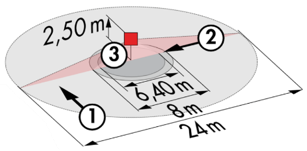 DALI Multi-Sensor Typ PD4N-DALILINK-DE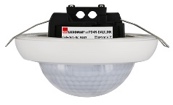 Versorgung und Kommunikation über DALI BUS 16V DC.Erfassungsbereich h=2.50m: Ø 24 m schräg, Ø 8 m frontal, Ø 6,40 m Sitzaktivität. Schutzart IP20/Klasse 2/CESchnittstelle Druckknopf DALI Typ PBM-DALILINK-4W-BLE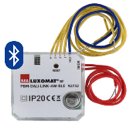 Stromversorgung und Kommunikation über DALI-BUS 16 V DC.Bluetooth-Kommunikation für die Parametrierung4 Binäreingänge, die unabhängig voneinander schnittstellenfähig sind.Kombinierbar mit Tastsensoren aller Hersteller.Variante Ohne Bluetooth: PBM-DALILINK-4W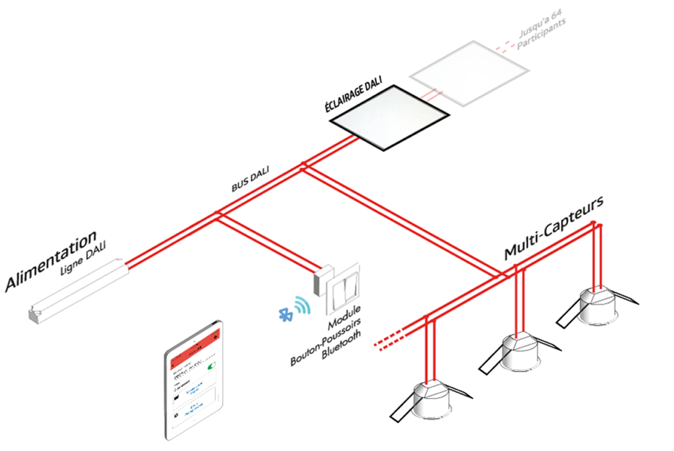 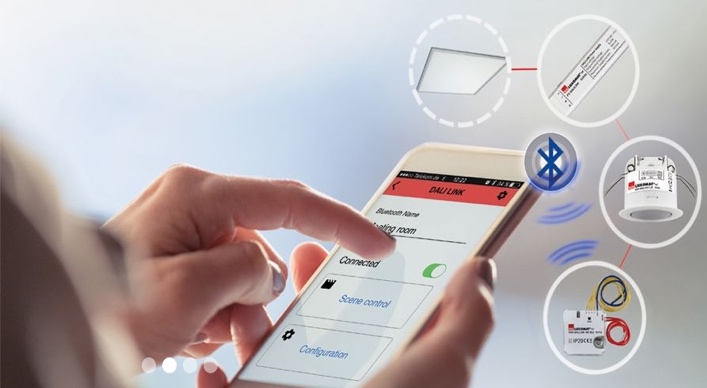 